RONCHINIkleines 2-Zimmer-Rustico mit Pergolaan zentraler, ruhiger Lage im mittleren Maggiatal……………………………………..……………..……………………………..………………….piccola casa di 2 locali con pergolain una posizione centrale e tranquilla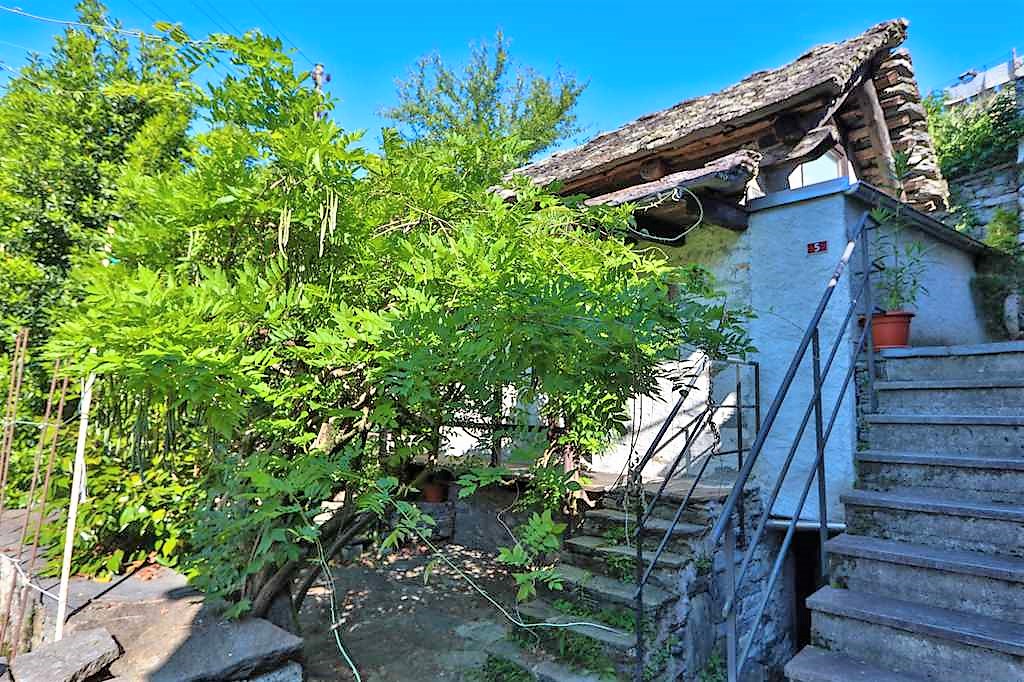                                             4180/3448Fr. 95'000.--     Standort | Umgebung6677 Ronchini/Maggia, al Mött Batistign 10Region:	MaggiatalLage:	sonnigAussicht:	jaSchulen:	jaEinkauf:	1500möffentlicher Verkehr:	150mDistanz nächste Stadt:	11kmDistanz Autobahn:	34km  BeschreibungDieses kleine 2-Zimmer-Häuschen liegt an sonniger Lage in Aurigeno/Maggia in der Zone Ronchini im Maggiatal. Das gemütliche Haus befindet sich in einem guten Zustand. Es verfügt über zwei Etagen mit je ca. 15m2 Fläche. Via Balkon gelangt man in den Wohn-/Essbereich mit kleiner Küche und Dusche/WC. Eine Holztreppe führt hinauf zum Schlafgeschoss mit grossem Fenster. Den Steinkeller erreicht man über eine Treppe seitlich des Hauses. Der Aussenbereich des Häuschens beinhaltet einen kleinen Sitzplatz mit Pergola und Steintisch vor dem Haus sowie einen zweiten Sitzplatz hinter dem Haus. Hier müssen aber noch die Besitzverhältnisse gelöst werden. Von hier aus geniesst man einen schönen Ausblick. Das Haus ist bis ca. 100m mit dem Auto gut erreichbar. In der Nähe sind Gemeindeparkplätze vorhanden. Die Fahrt nach Locarno und an den Lago Maggiore dauert nur ca. 15 Minuten. Die Autobahn A2 in Bellinzona-Süd ist 30 Fahrminuten entfernt. Die Bushaltestelle mit Verbindung bis um Mitternacht befindet sich in nächster Nähe. Im 2 km entfernten Maggia  gibt es grössere Einkaufsmöglichkeiten.   Highlightssonnige Lage mit Aussichtcharmantes, kleines Häuschen auf zwei Etagenein bis zwei Sitzplätze mit Pergolazentrale Lage   Posizione | Dintorni6677 Ronchini/Maggia, al Mött Batistign 10Regione: Valle MaggiaPosizione: molto soleggiata e tranquillaVista: bella vistaScuole: sìAcquisto: sìtrasporto pubblico: 100mDistanza città successiva: 11kmDistanza autostrada: 33kmDescrizione dell’immobileQuesto piccolo rustico di 2 locali è situato in una posizione tranquilla ad Aurigeno, zona Ronchini nella Valle Maggia. L’edificio è in buone condizioni. Dal balcone si entra nel soggiorno/cucina con doccia/WC. Sotto tetto si trova una mansarda. Sotto la casa è una pergola. Il cortile nella parte nord è su un terreno del vicino e si deve ancora chiarire la situation. La casa ha una cantina. La casa è facilmente raggiungibile fino a 100 m con l’auto. Vicino sono tanti posteggio pubblici  disponibili. A breve distanza a piedi si raggiunge la fermata dell'autobus con collegamento per Ascona e Locarno fino a mezzanotte. A 2 km si trova il villaggio Maggia. Ascona, Locarno e il Lago Maggiore sono raggiungibili in circa 15 minuti di auto. L’autostrada A2 a Bellinzona-Sud è raggiungibile in 30 minuti. A Maggia si trovano negozi.  Highlightsambiente rusticale posizione tranquilla e soleggiatavicino ai trasporti pubblicica. 15 minuti di macchina da Locarno, Ascona          Eingang und Erdgeschoss mit Dusche/WC         entrata e PT con cucina/soggiorno e doccia/WC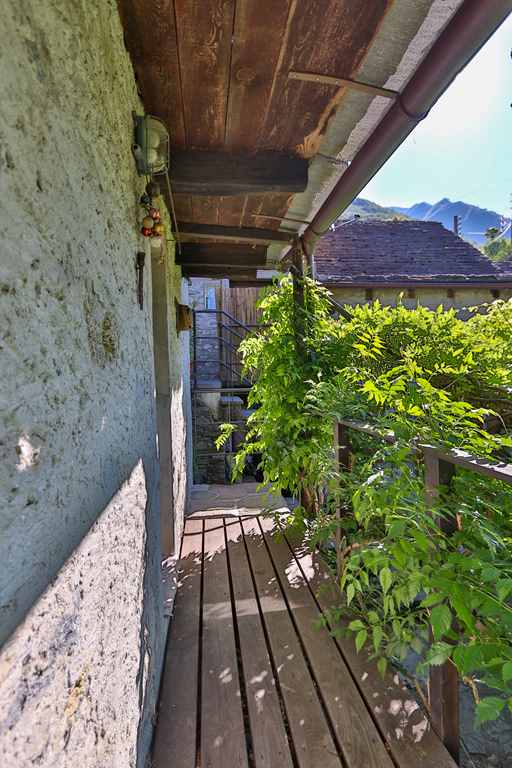 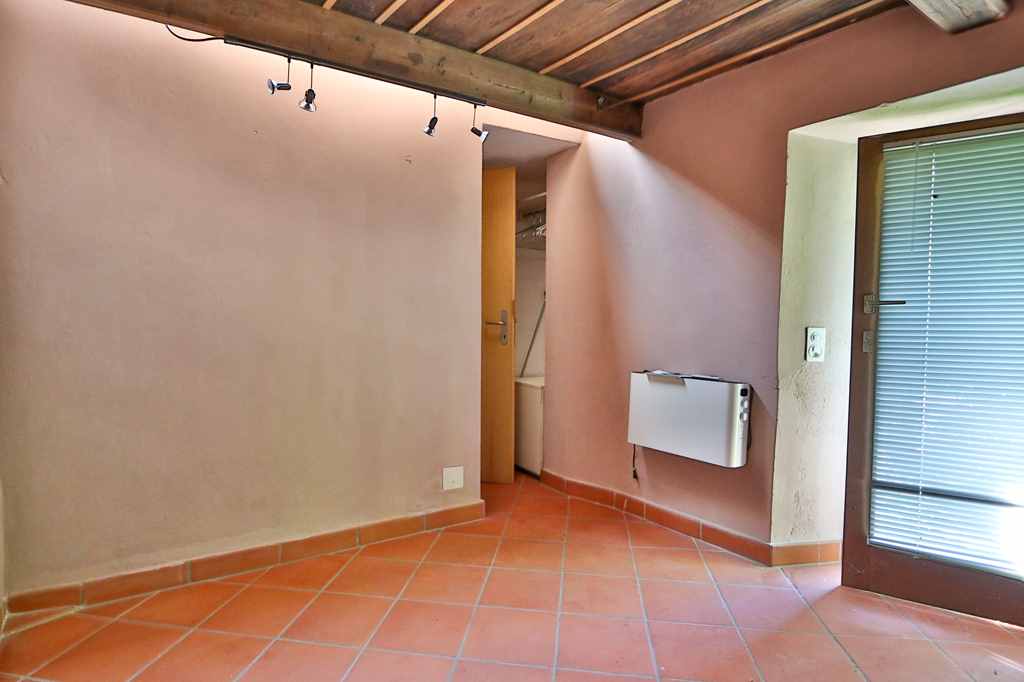 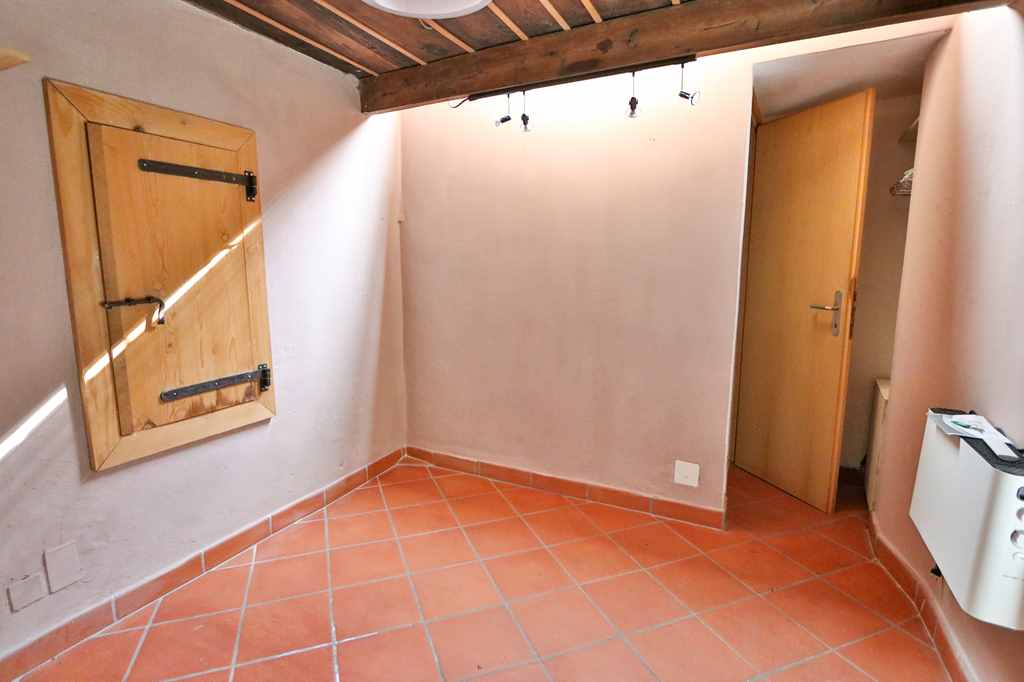 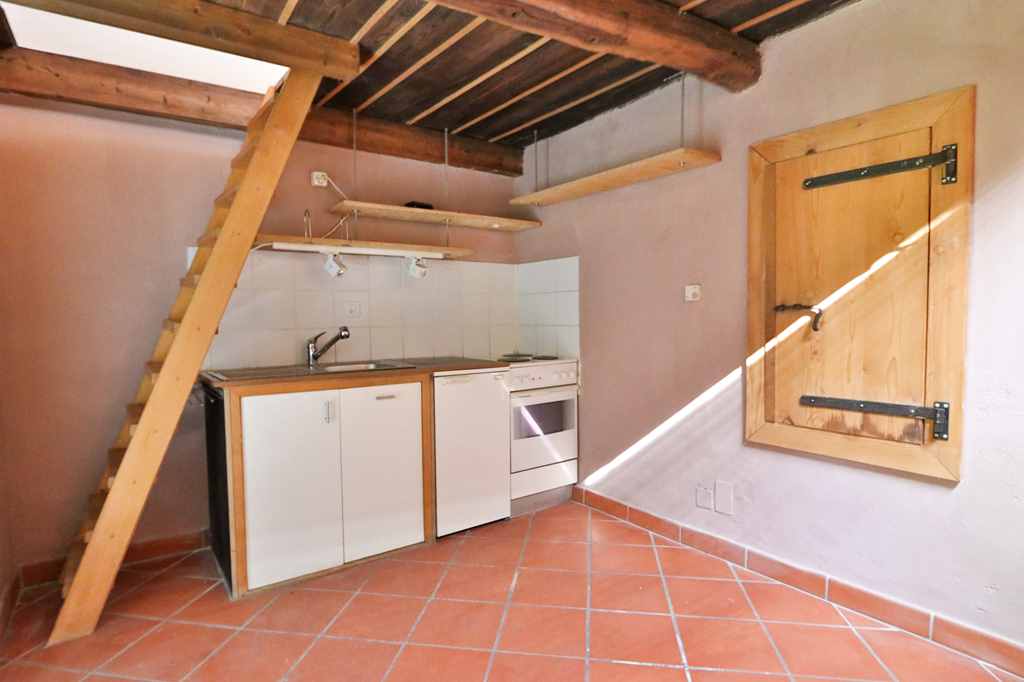 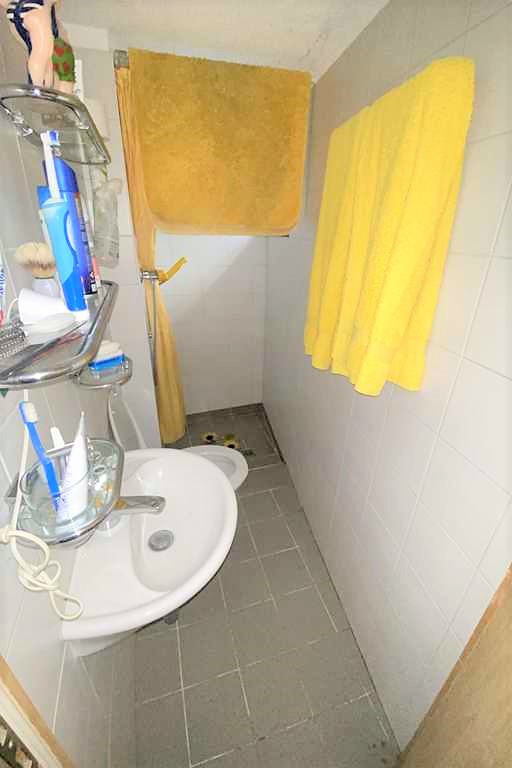 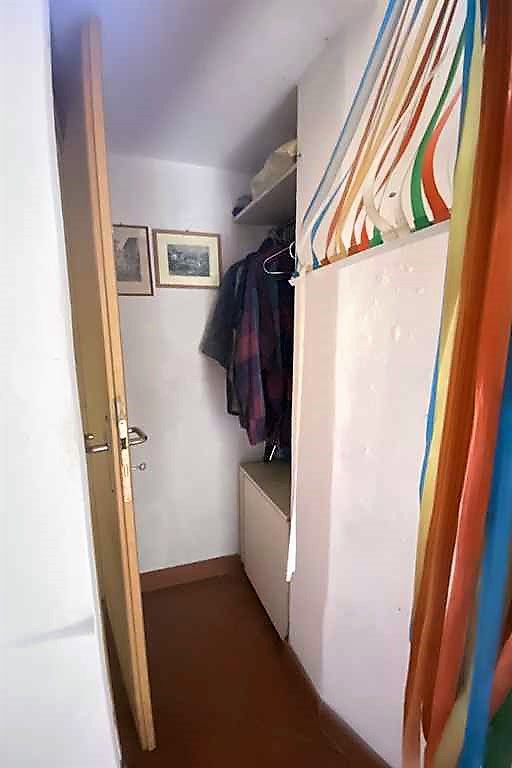                                   Schlafgeschoss und Keller        piano tetto e cantina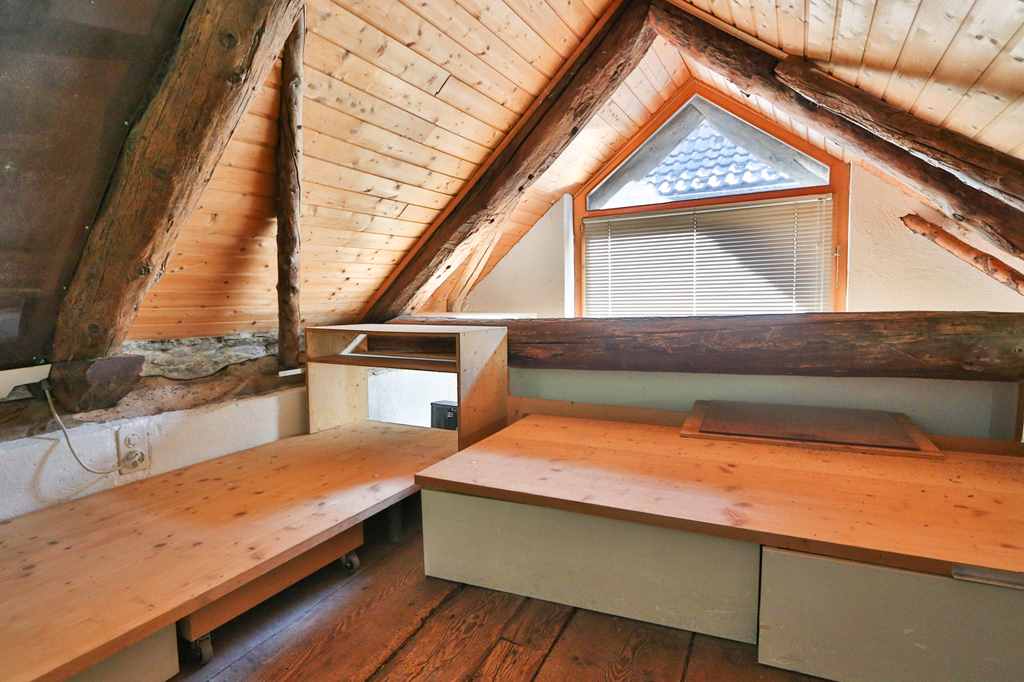 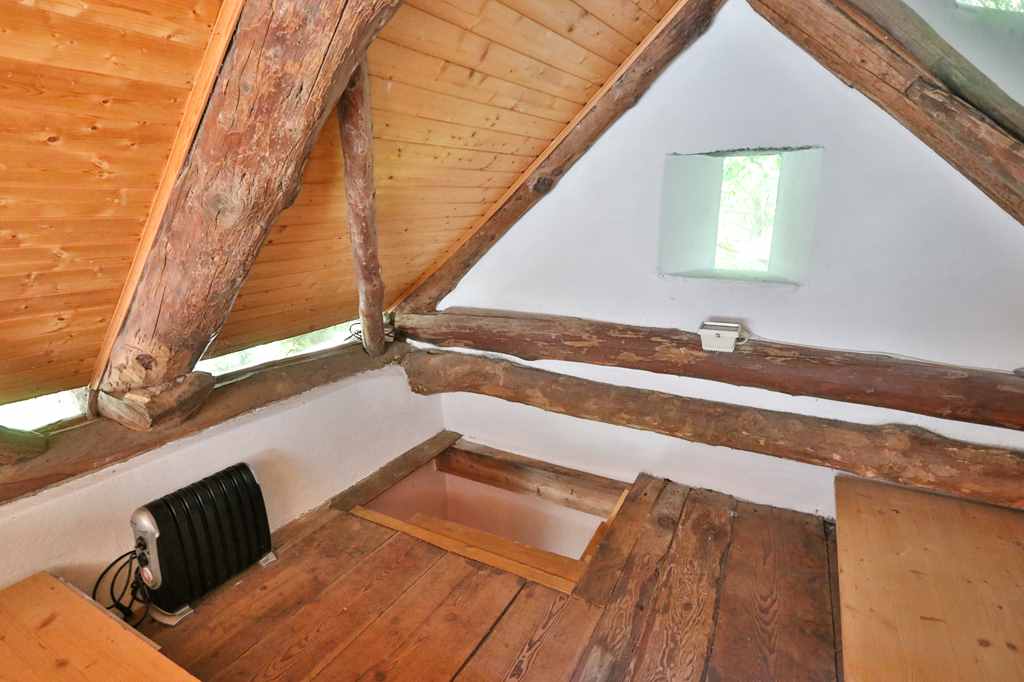 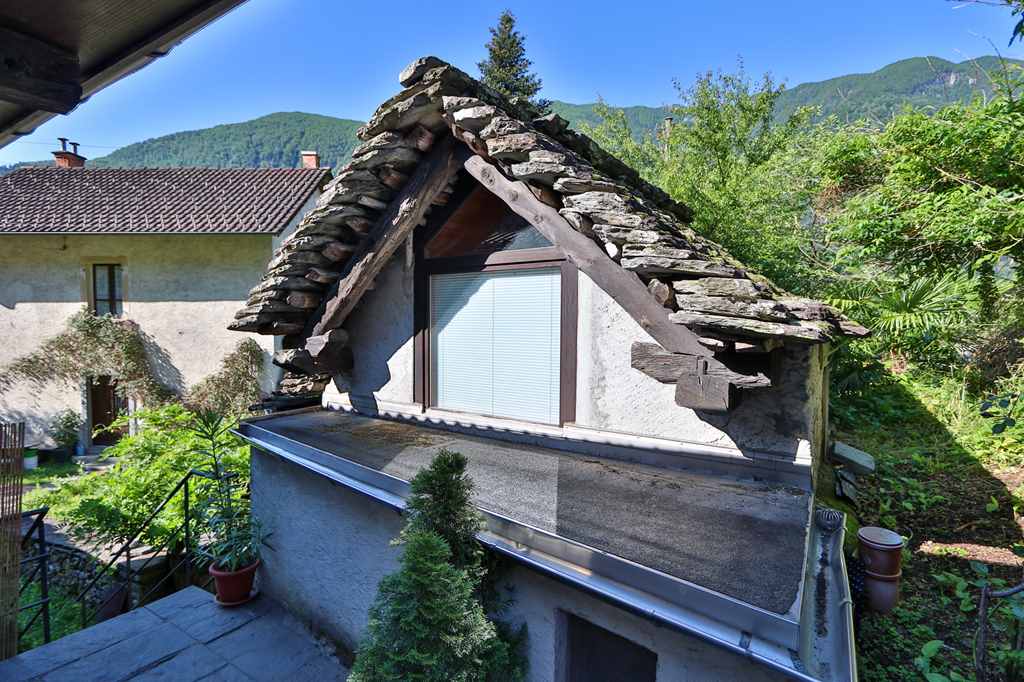 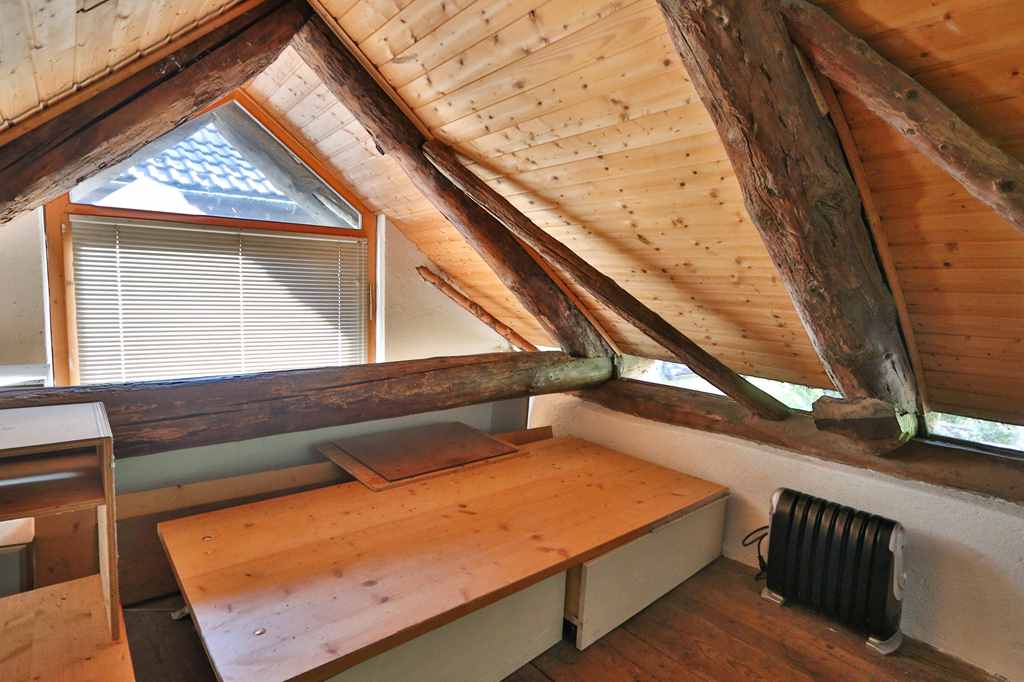 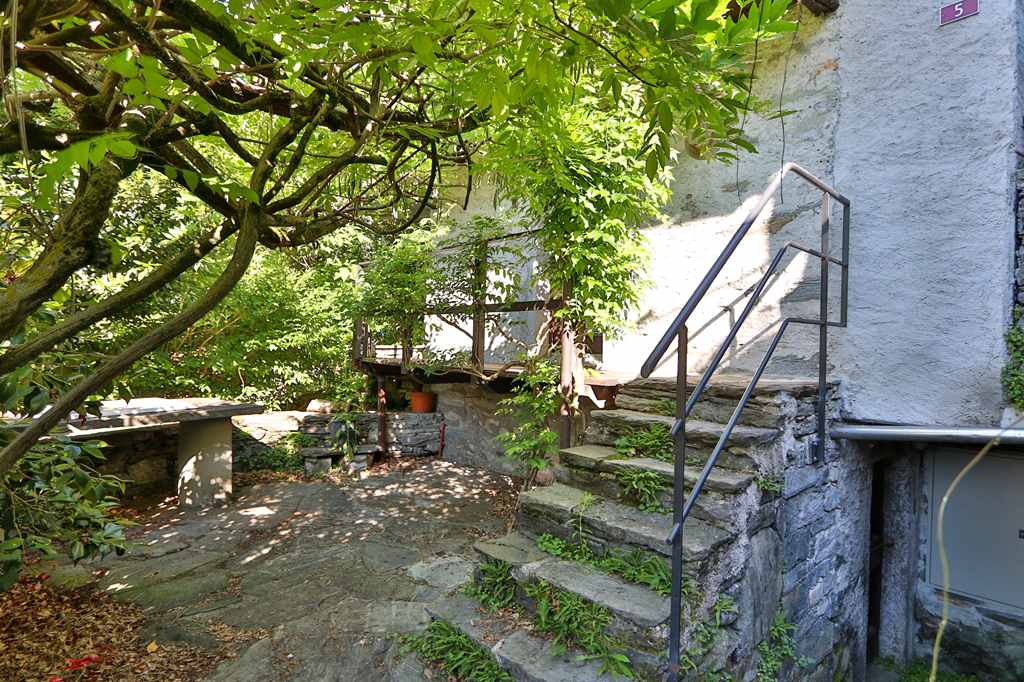 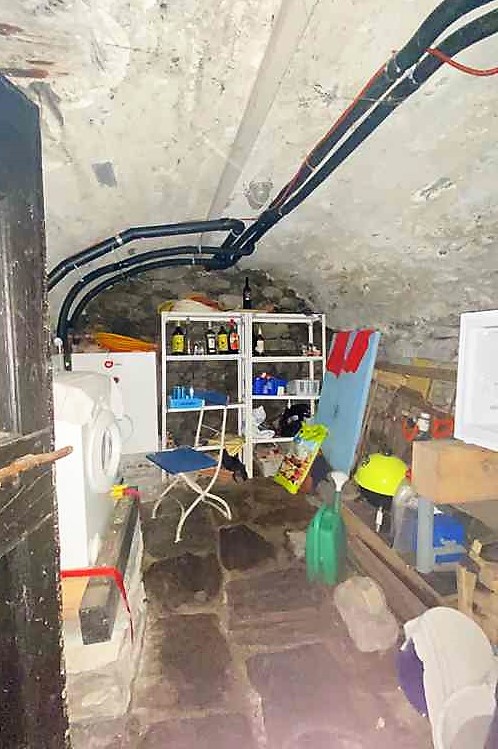                                          Sitzplatz und Pergola          cortile e pergola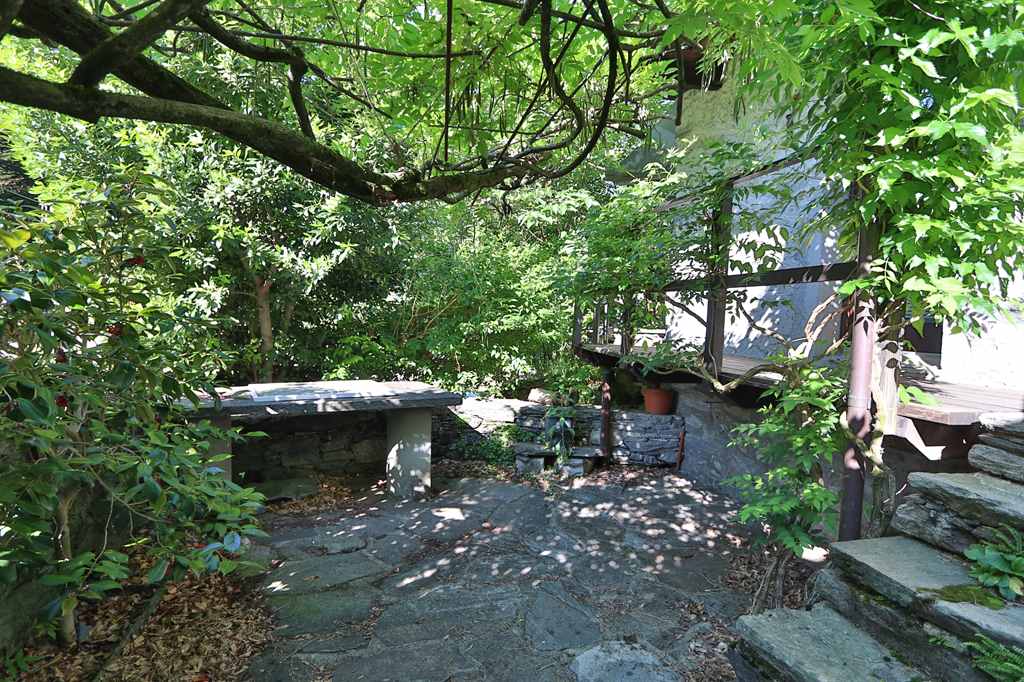 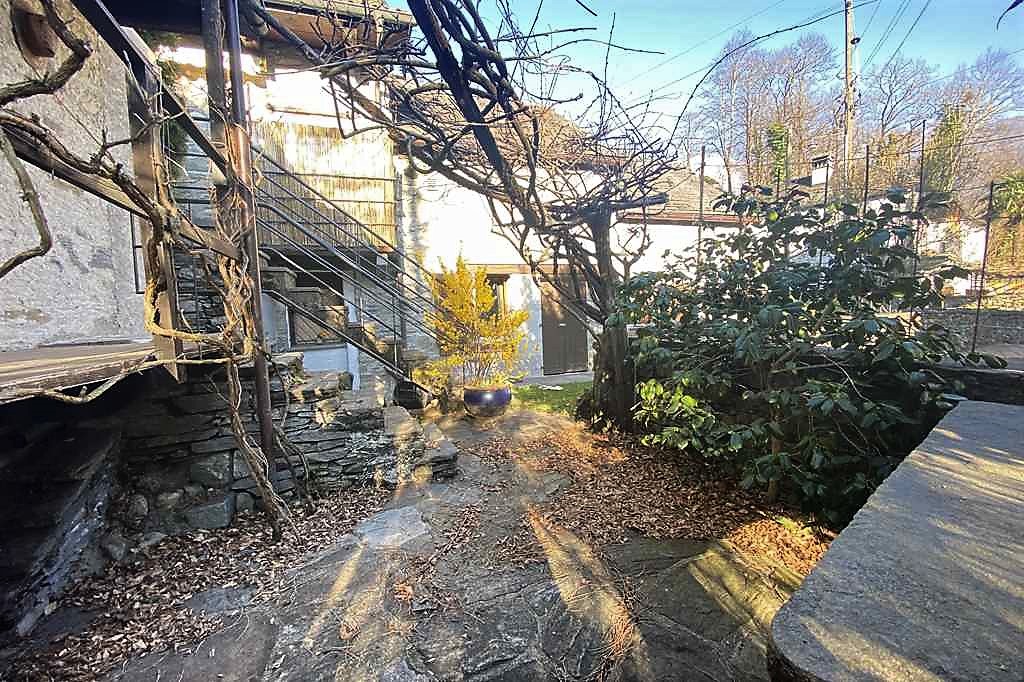 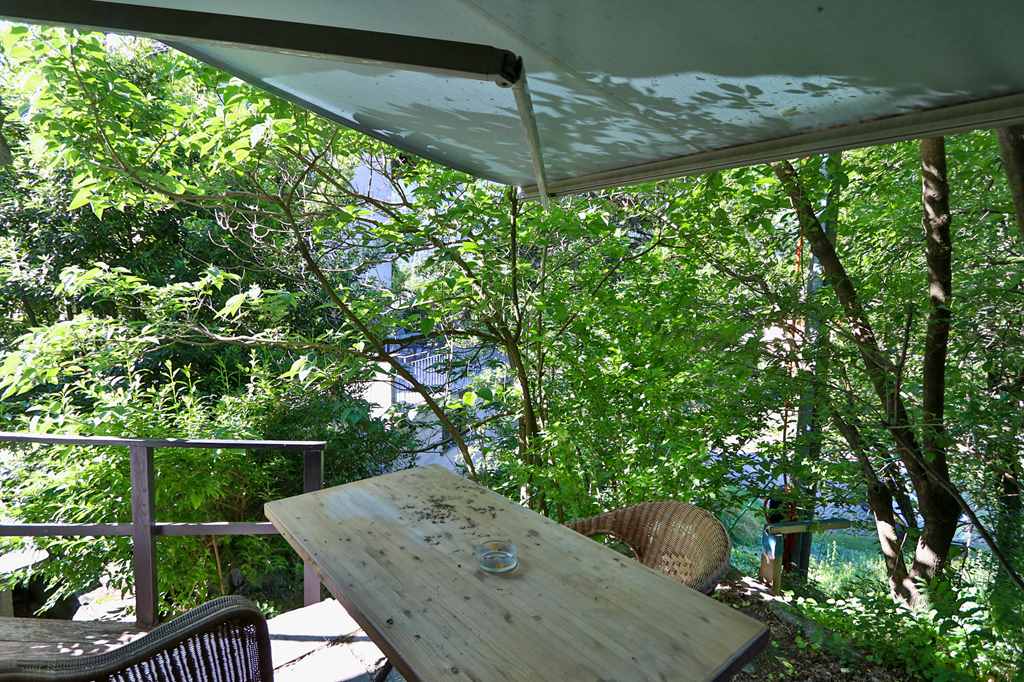 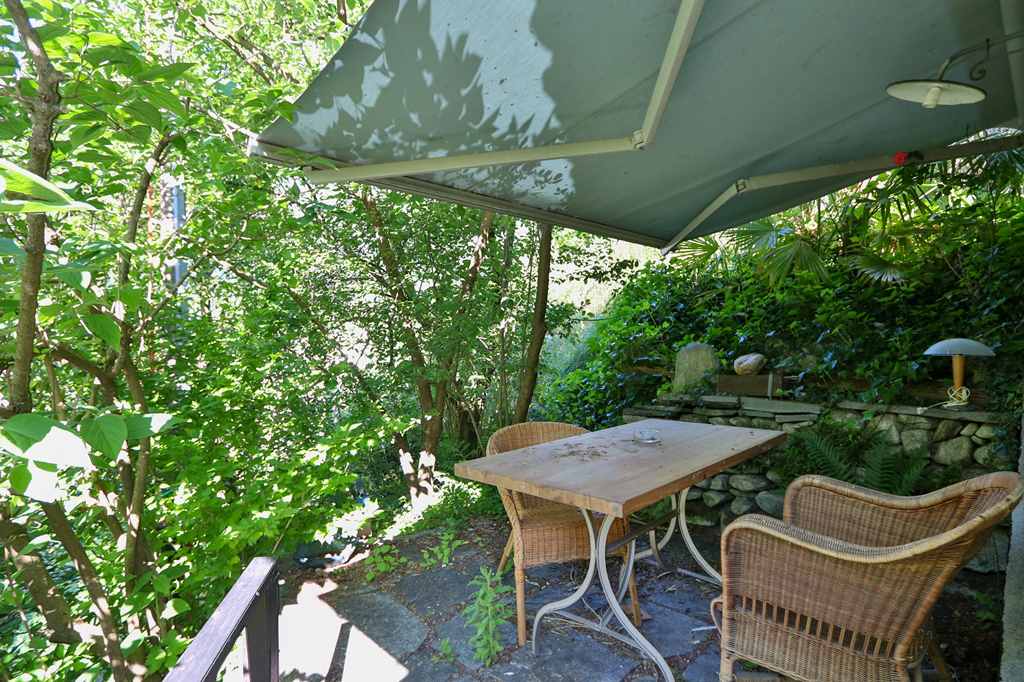 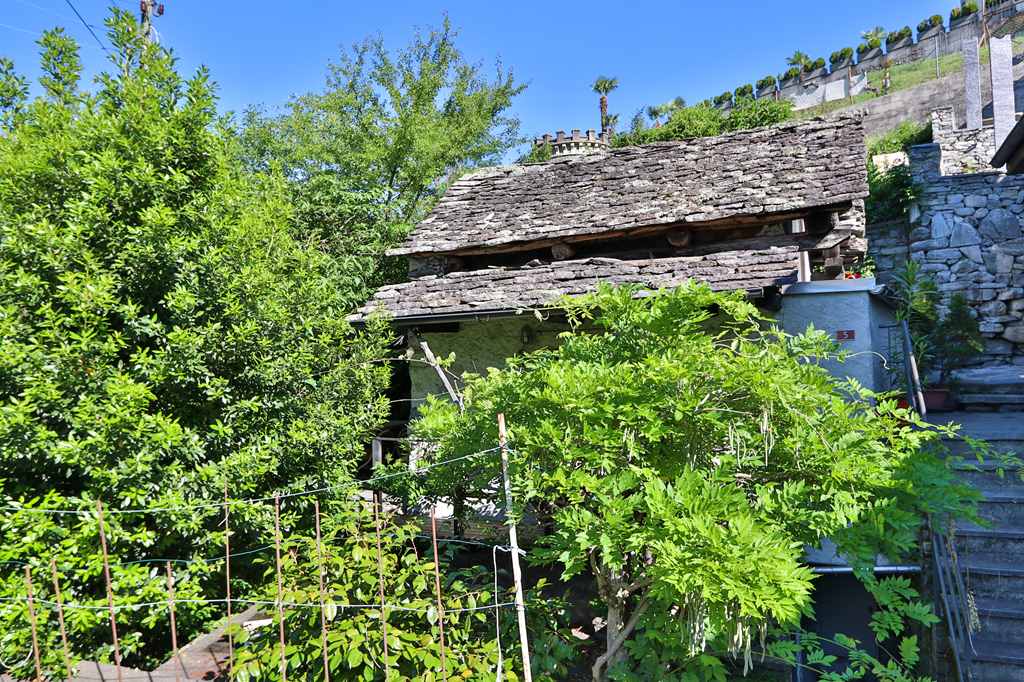 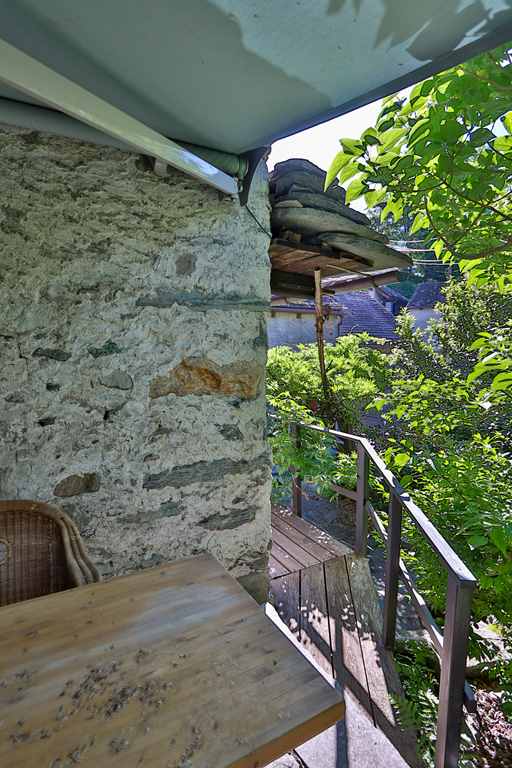 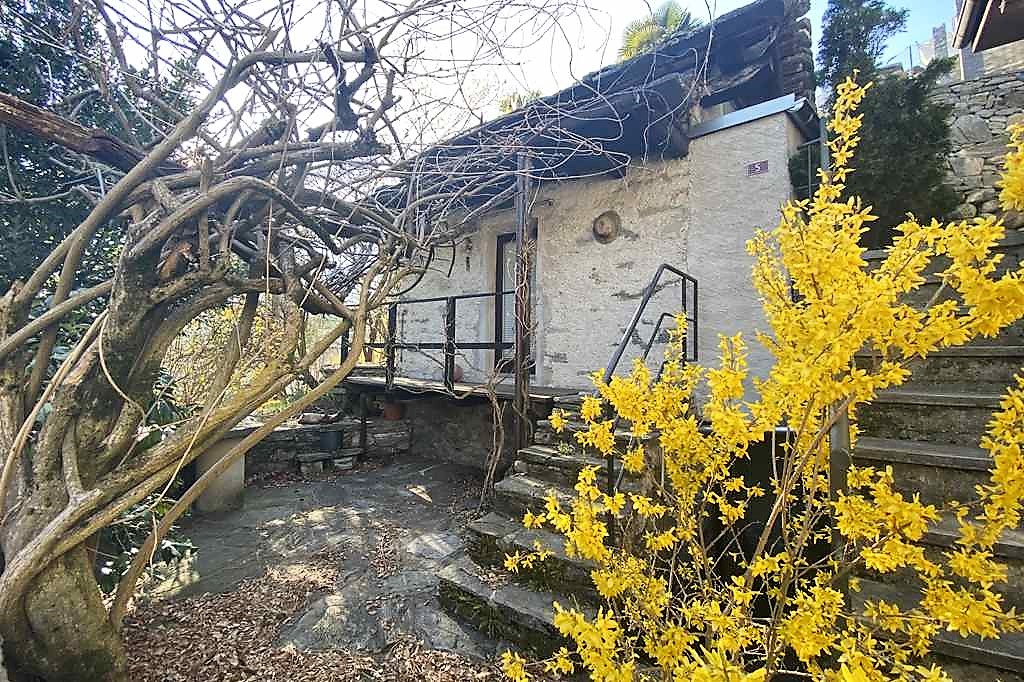 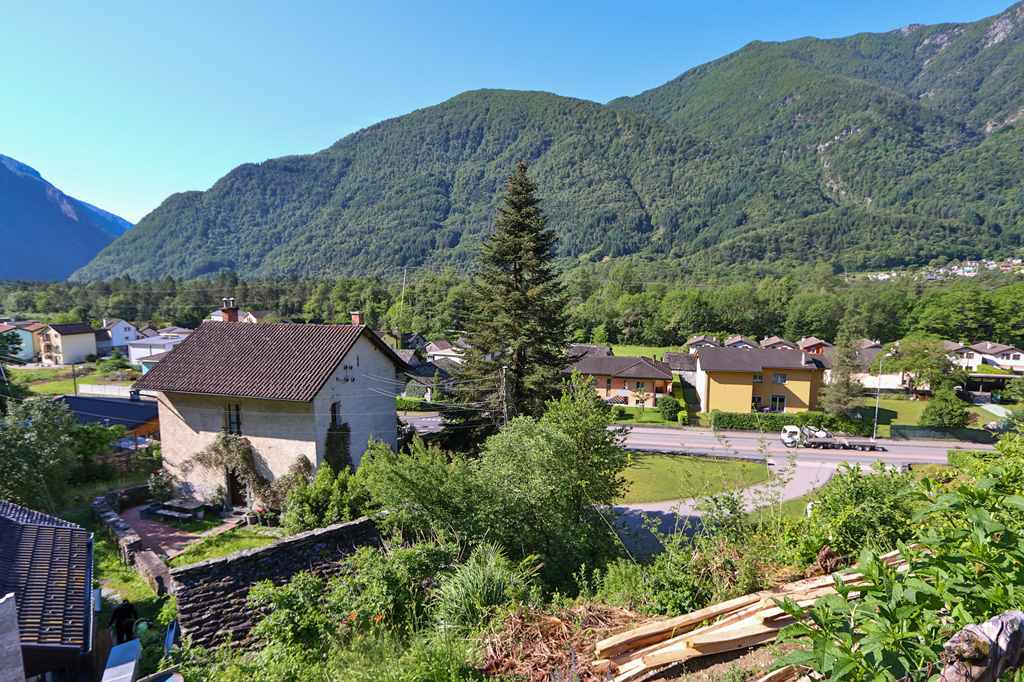   TICINO | Ascona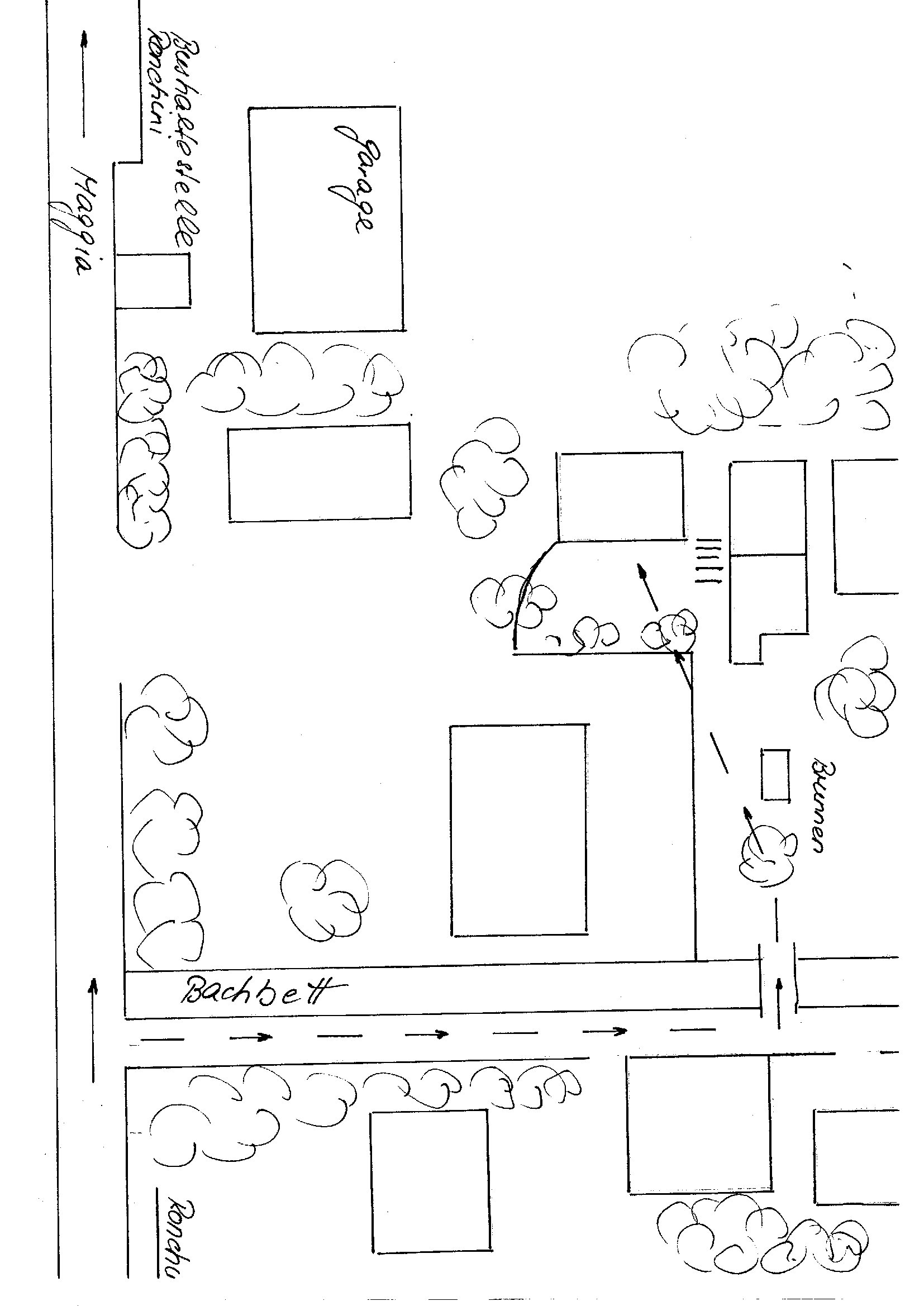 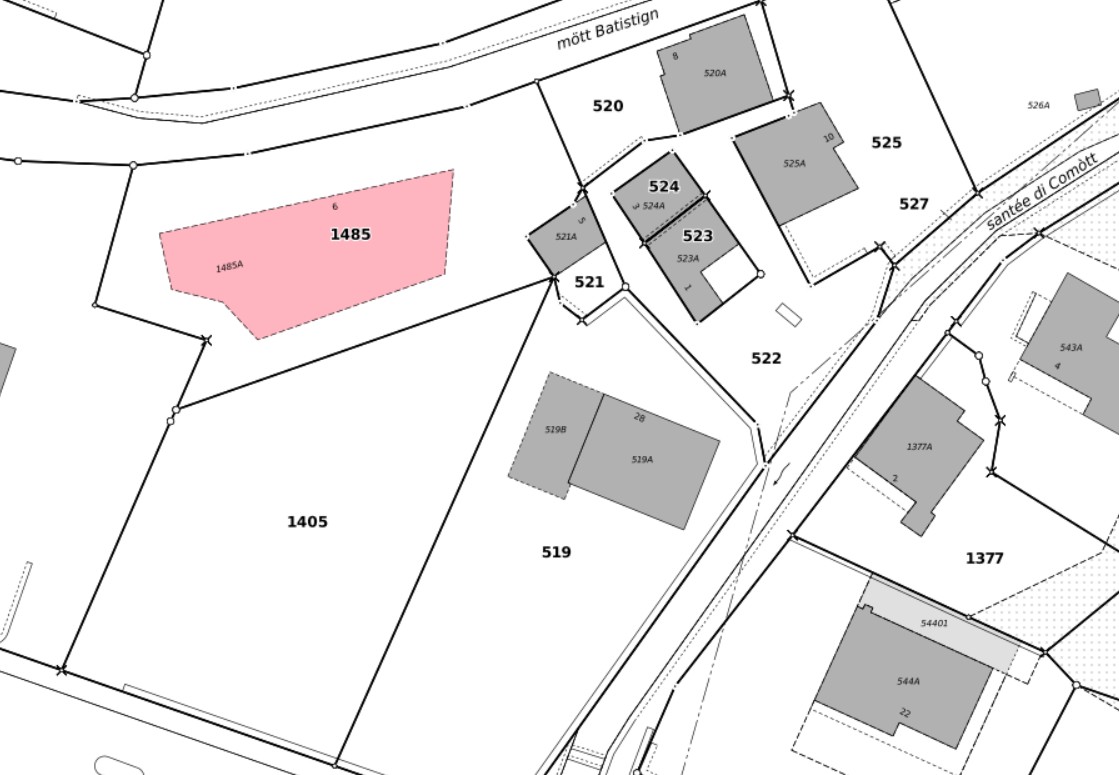 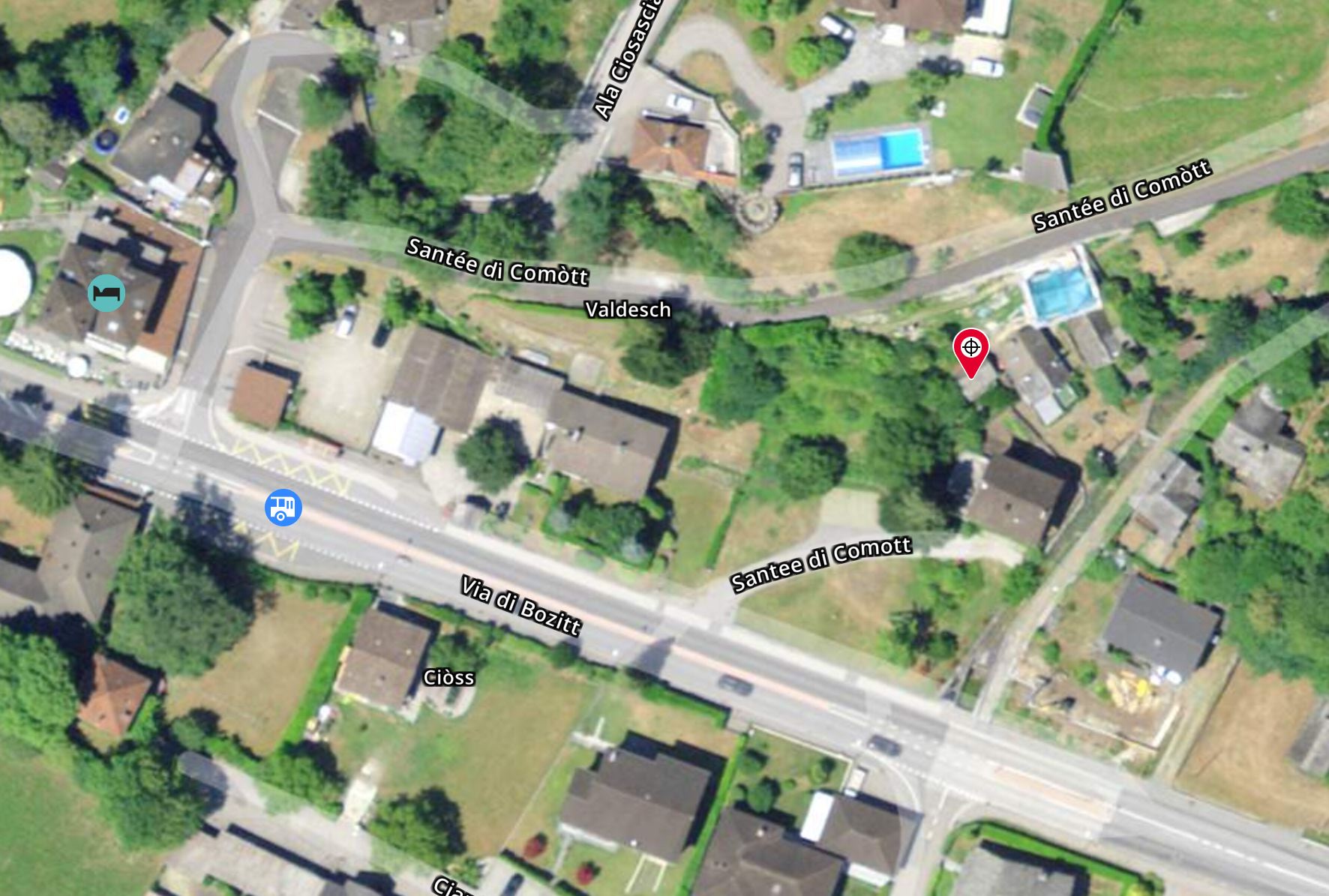 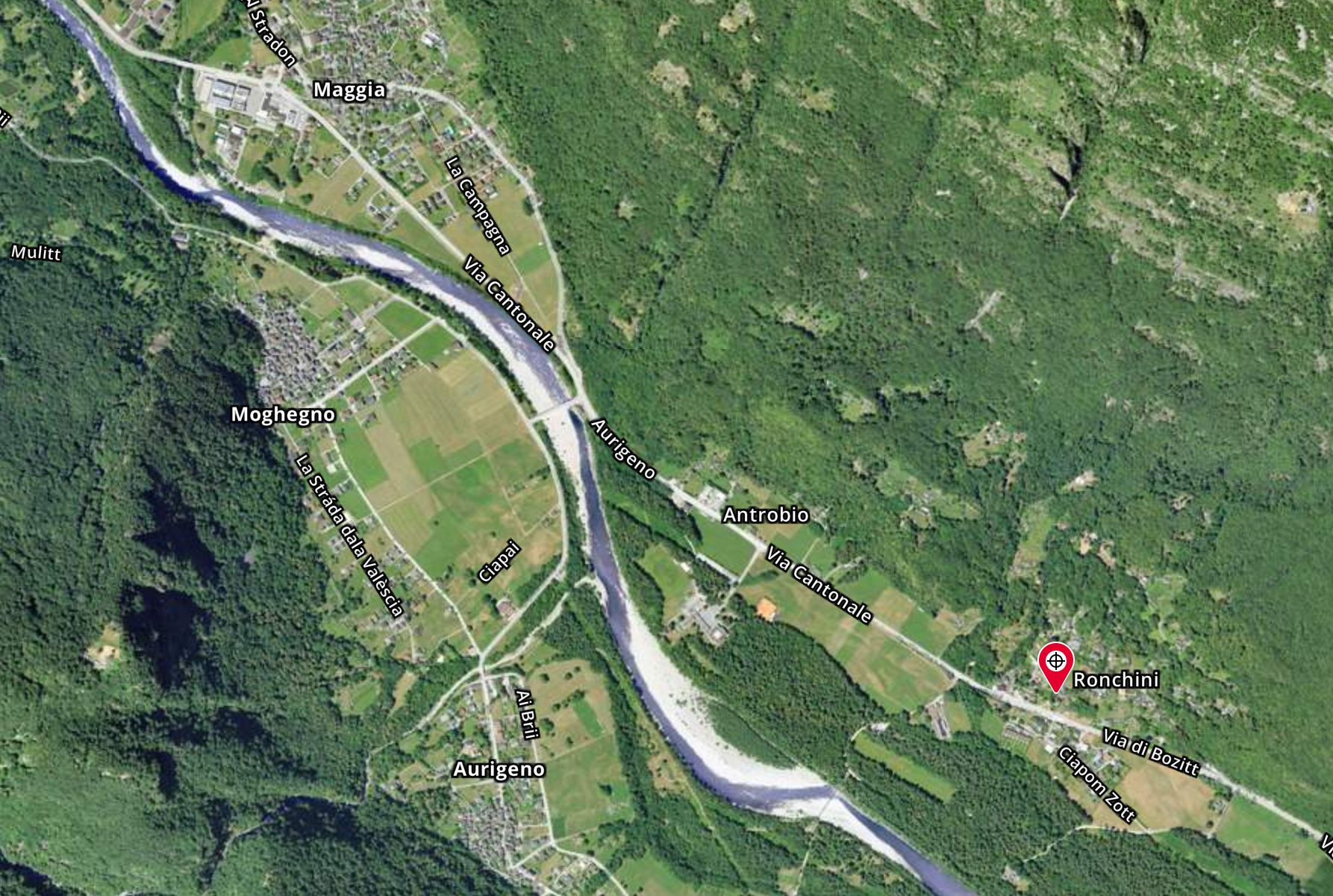   TICINO | Ascona        TICINO |   Maggia/Ronchini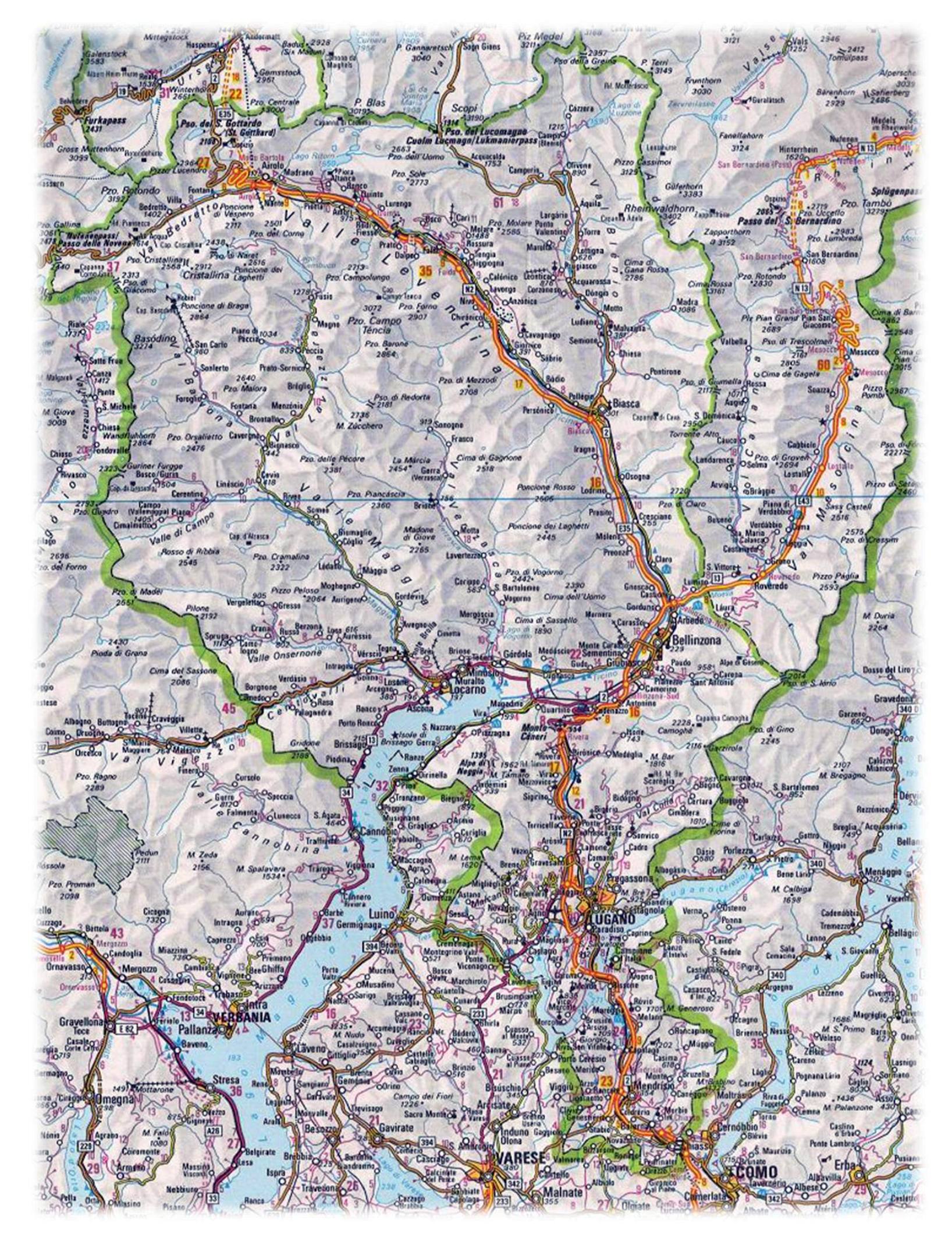 